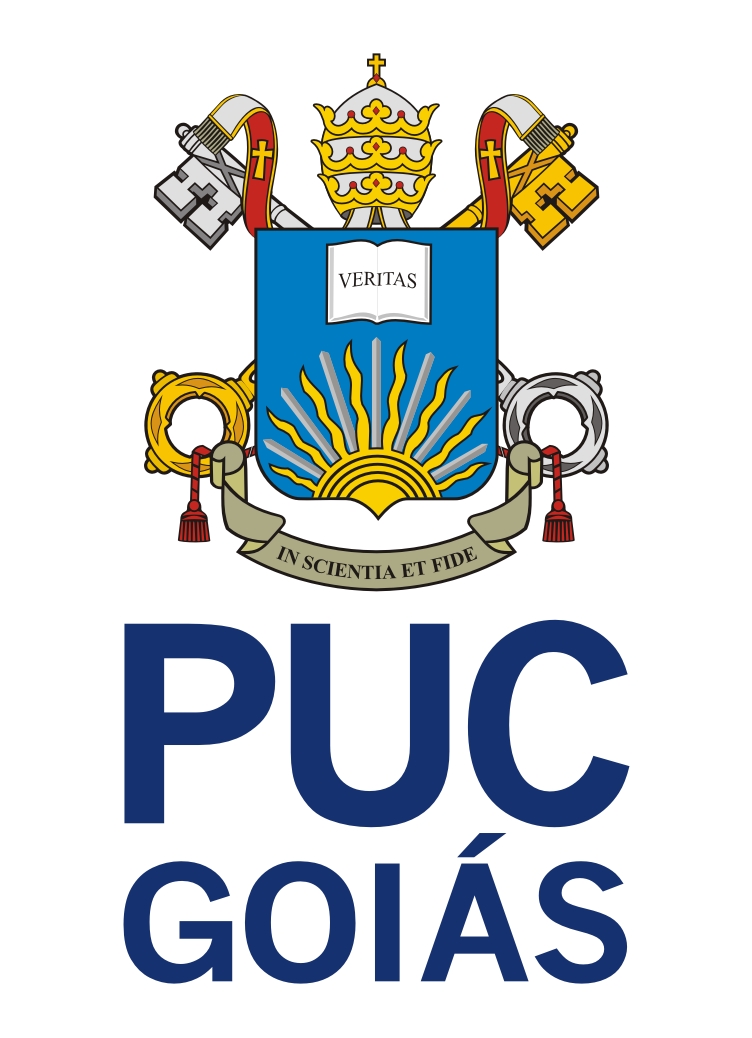 PROJETO DE CURSOS E EVENTOS DE EXTENSÃOIdentificação1.1 Instituição: PONTIFÍCIA UNIVERSIDADE CATÓLICA DE GOIÁS1.2  Título do Curso Proposto: (Até 60 Caracteres)1.3 Unidade(s) Responsável(eis): PROGRAMA DE CURSOS DE EXTENSÃO 1.4 Frequência: (Frequência mínima de 75%)1.5 Proponente(s):1.6 Pertence ao quadro de funcionários da PUC Goiás? 1. (  ) SIM  2. (  ) NÃO1.7 E-mail:1.8 Telefones: Descrever1.9 Currículo Lattes Link: Descrever1.10 Graduação: Descrever1.11 Pós-Graduação: DescreverCaracterização do CursoPeríodo de Realização: DescreverInício: (mês/ ano)Término: (mês/ ano)2.2 Carga Horária Total do Curso: Descrever2.3. Público Alvo: Descrever2.3.1 Área do Conhecimento: Consulte http://www.capes.gov.br/avaliacao/tabela-de-areas-de-conhecimento2.3.2 Requisitos: Descrever2.3.3 Quantidade de Turmas por semestre: Descrever2.4 Número de Vagas: Descrever2.5 Dias e Horários de Realização do Curso: Descrever3. Objetivos: DescreverEstrutura e Funcionamento do CursoProcesso de Avaliação do Desempenho do Aluno no Curso:(   ) Provas;	 (   ) Seminários;	(   ) Trabalhos; 	(   ) Outros Outros: DescreverEstrutura Curricular do Curso (Conteúdo)Ordem 	Especificação							Carga Horaria1		Conteúdo X							2 Horas2		Conteúdo Y    						            4 HorasBibliografia. Padrão ABNT Metodologia de Ensino (Descrição e Justificativa)DescreverRecursos Físicos e Materiais Fisicos:(  ) Sala de aula   (  ) Auditório   (  ) Laboratório (  ) Internet   (  ) OutrosOutros: DescreverMateriais:(   ) Lousa: Pincel/Giz   (   ) Multimídia (   ) OutrosOutros: DescreverAspectos Financeirosd) Outras Despesas: Descrever9. Sugestões para divulgação: (ÁREAS DO CONHECIMENTO E CURSOS)DescreverNota:  Caso o curso/ evento de extensão não preencha a quantidade de inscritos previstos em projeto, mas o proponente se disponha realizá-lo mesmo com um quantitativo menor de alunos, o valor percebido pelo proponente será recalculado e depreciado. Desta forma, após o relatório de vagas apresentando pelo PCE, o proponente deverá se apresentar à Coordenação com o seguinte Termo de Ciência preenchido e assinado:TERMO DE CIÊNCIAEu, ___________________________________________________________________, brasileiro (a), casado (a)/ solteiro (a), inscrito (a) no CPF nº ________________________________________________, residente domiciliado (a) \______________________________________________________, proponente do curso/ evento de extensão _____________________________________,estou ciente e autorizo que minha remuneração seja  recalculada pela PROAD/ PUC Goiás de acordo com  o quantitativo de alunos matriculados no referido curso/ evento, que será realizado de ________/________/____________ a _______/________/___________ na cidade de _________________________________estado de ________________________, sob a coordenação do Programa de Cursos de Extensão – PCE/ CCE/ PROEX/ PUC Goiás.Goiânia, ___________________________________________________.Assinatura Passagem Proponente Passagem Proponente Passagem Proponente Passagem ProponenteNº de PassagensTrechoValor Unitário.Total. Diárias de Professores Diárias de Professores Diárias de Professores Diárias de ProfessoresProponenteNº de DiáriasValor Unitário.Total.Remuneração das Horas-AulaRemuneração das Horas-AulaRemuneração das Horas-AulaRemuneração das Horas-AulaProponenteN o de Horas.Valor Unitário.Total.DescreverDescreverDescreverDescrever